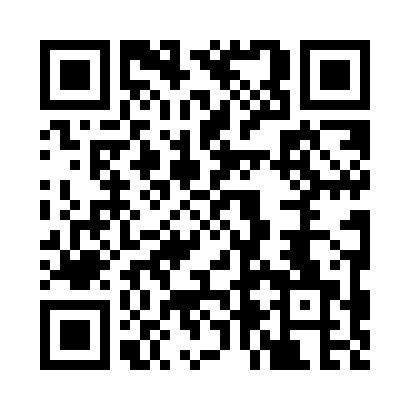 Prayer times for Ramsey Corner, Vermont, USAMon 1 Jul 2024 - Wed 31 Jul 2024High Latitude Method: Angle Based RulePrayer Calculation Method: Islamic Society of North AmericaAsar Calculation Method: ShafiPrayer times provided by https://www.salahtimes.comDateDayFajrSunriseDhuhrAsrMaghribIsha1Mon3:145:0812:525:008:3710:302Tue3:155:0812:535:008:3710:303Wed3:165:0912:535:008:3710:294Thu3:175:0912:535:018:3610:285Fri3:185:1012:535:018:3610:286Sat3:195:1112:535:018:3610:277Sun3:205:1212:545:018:3510:268Mon3:225:1212:545:018:3510:259Tue3:235:1312:545:018:3410:2410Wed3:245:1412:545:018:3410:2311Thu3:255:1512:545:008:3310:2212Fri3:275:1612:545:008:3210:2113Sat3:285:1612:545:008:3210:2014Sun3:295:1712:545:008:3110:1915Mon3:315:1812:555:008:3010:1816Tue3:325:1912:555:008:3010:1617Wed3:345:2012:555:008:2910:1518Thu3:355:2112:555:008:2810:1419Fri3:375:2212:554:598:2710:1220Sat3:385:2312:554:598:2610:1121Sun3:405:2412:554:598:2510:0922Mon3:415:2512:554:598:2410:0823Tue3:435:2612:554:588:2310:0624Wed3:445:2712:554:588:2210:0525Thu3:465:2812:554:588:2110:0326Fri3:485:2912:554:578:2010:0127Sat3:495:3012:554:578:1910:0028Sun3:515:3112:554:578:189:5829Mon3:535:3212:554:568:179:5630Tue3:545:3312:554:568:169:5531Wed3:565:3512:554:558:149:53